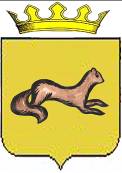 КОНТРОЛЬНО-СЧЕТНЫЙ ОРГАН ОБОЯНСКОГО РАЙОНАКУРСКОЙ ОБЛАСТИ306230, Курская обл., г. Обоянь, ул. Шмидта д.6, kso4616@rambler.ruЗАКЛЮЧЕНИЕ №39по результатам проведения экспертно-аналитического мероприятия «Экспертиза муниципальной программы «Развитие экономики и внешних связей Обоянского района Курской области»».г.Обоянь                                                                                      14.11.2014 г.Основания для проведения экспертно-аналитического мероприятия: Федеральный закон от 07.02.2011 N 6-ФЗ "Об общих принципах организации и деятельности контрольно-счетных органов субъектов Российской Федерации и муниципальных образований", Приказ председателя Контрольно-счетного органа Обоянского района Курской области №17 от 20.12.2013 г. «Об утверждении плана деятельности Контрольно-счетного органа Обоянского района Курской области на 2014 год», Приказ председателя Контрольно-счетного органа Обоянского района Курской области №21 от 31.10.2014 г. «О проведении экспертизы муниципальной программы «Развитие экономики и внешних связей Обоянского района Курской области».Цель экспертно-аналитического мероприятия: Проведение экспертизы муниципальной программы «Развитие экономики и внешних связей Обоянского района Курской области на 2014-2016 годы».Предмет экспертно-аналитического мероприятия: Постановление Главы Обоянского района от 13.11.2013 г. №211 «Об утверждении муниципальной программы муниципального района «Обоянский район» Курской области «Развитие экономики и внешних связей Обоянского района Курской области на 2014 - 2016 годы».Срок проведения: с 05.11.2014 года по 14.11.2014 года. Исполнитель экспертно-аналитического мероприятия: Ведущий инспектор Контрольно-счетного органа Обоянского района Курской области - Климова Любовь Вячеславовна.Общие сведения об объекте экспертизы:Ответственный исполнитель муниципальной программы:Финансово-экономическое управление Администрации Обоянского района Курской области.Заказчик муниципальной программы:Администрация Обоянского района Курской области.Подпрограммы муниципальной программы:«Создание благоприятных условий для привлечения инвестиций в экономику Обоянского района Курской области на 2014-2016 годы».«Развитие малого и среднего предпринимательства в Обоянском районе Курской области на 2014-2016 годы».Цель муниципальной программы:Формирование благоприятного инвестиционного климата, создание условий для привлечения инвестиций, дальнейшего роста и диверсификации экономики Обоянского района, обеспечение благоприятных условий для развития субъектов малого и среднего предпринимательства в Обоянском районе Курской области.Задачи муниципальной программы:- Создание благоприятной для инвестиций административной среды;- формирование позитивного инвестиционного имиджа Обоянского района;- информационное обеспечение инвестиционной деятельности;- развитие предпринимательской культуры;- формирование положительного образа субъектов малого предпринимательства;- поддержка малого предпринимательства.Сроки реализации Программы:2014-2016 годы.В ходе проведения экспертизы выявлено:Муниципальная программа «Развитие экономики и внешних связей Обоянского района Курской области на 2014 - 2016 годы» разработана в соответствии со статьей 179 Бюджетного Кодекса РФ, Федеральным Законом от 24.07.2007 года №209 «О развитии малого и среднего предпринимательства в РФ», распоряжением Правительства Курской области от 04.08.2011 года №318-рп «Об утверждении концепции областной целевой программы «Развитие малого и среднего предпринимательства в Курской области на 2012-2015 годы»», постановлением Администрации Курской области от 19.10.2011 года №519-па «Об утверждении областной целевой Программы «Создание благоприятных условий для привлечения инвестиций в экономику Курской области на 2011-2015 годы, на основании Постановления Главы Обоянского района от 08.10.2013 года №166 «Об утверждении методических указаний по разработке и реализации муниципальных программ муниципального района «Обоянский район» Курской области на 2014 год и плановый период 2015 и 2016 годов», на основании Решения Представительного Собрания Обоянского района Курской области от 24.12.2013 г. №10/70-II «О бюджете муниципального района Курской области на 2014 год и на плановый период 2015 и 2016 годов».Муниципальная программа «Развитие экономики и внешних связей Обоянского района Курской области» утверждена постановлением Главы Обоянского района от 13.11.2013 г. №211 «Об утверждении муниципальной программы муниципального района «Обоянский район» Курской области «Развитие экономики и внешних связей Обоянского района Курской области на 2014 - 2016 годы».Подпрограмма «Развитие малого и среднего предпринимательства в Обоянском районе Курской области на 2014-2016 годы», муниципальной программы муниципального района «Развитие экономики и внешних связей Обоянского района Курской области на 2014 - 2016 годы», утверждена Постановлением Главы Обоянского района Курской области от 13.11.2013 г. №212.Подпрограмма «Создание благоприятных условий для привлечения инвестиций в экономику Обоянского района Курской области на 2014-2016 годы», муниципальной программы муниципального района «Развитие экономики и внешних связей Обоянского района Курской области на 2014 - 2016 годы», утверждена Постановлением Главы Обоянского района Курской области от 13.11.2013 г. №213.Контрольно-счетный орган Обоянского района Курской области обращает внимание на то, что в соответствии с п.1. ст. 179 Бюджетного кодекса РФ: «муниципальные программы утверждаются местной администрацией муниципального образования». Таким образом, анализируемая муниципальная программа была утверждена с нарушением указанных норм бюджетного законодательства.В соответствии с паспортом программы, ее реализация запланирована за счет средств бюджета Обоянского района Курской области в сумме 190,0 тыс. руб., в том числе по годам:тыс. руб.В Решении о бюджете муниципального района «Обоянский район» Курской области, расходы по анализируемой программе предусмотрены по ЦСР 1400000 Муниципальная программа «Развитие экономики и внешних связей Обоянского района Курской области».В соответствии с постановлением Главы Обоянского района Курской области от 20.12.2013 г. №229 «О внесении изменений в Перечень муниципальных программ муниципального района «Обоянский район» Курской области» ответственным исполнителем программы «Развитие экономики и внешних связей Обоянского района Курской области» является заместитель Главы Администрации Обоянского района Э. В. Губанов, а в соответствии с паспортом программы – Финансово-экономическое управление Администрации Обоянского района Курской области.Утвержденная муниципальная программа и подпрограммы предусматривают реализацию в рамках трехлетнего периода (2014-2016 гг.), в тоже время п. 4 таблицы 1 паспорта программы «Перечень основных мероприятий муниципальной программы», а также в п. 4 таблицы 1 паспорта подпрограмм «Перечень основных мероприятий подпрограммы» предусматривается срок окончания реализации мероприятий программы в 2020 году.В паспорте подпрограммы «Развитие малого и среднего предпринимательства в Обоянском районе Курской области на 2014-2016 годы», муниципальной программы муниципального района «Развитие экономики и внешних связей Обоянского района Курской области на 2014 - 2016 годы», в наименовании подпрограммы указаны сроки реализации 2014-2015 годы, что противоречит перечню основных мероприятий программы, предусматривающему их реализацию в течение 2014-2016 гг.Выводы.Контрольно-счетный орган Обоянского района Курской области рекомендует:Администрации Обоянского района Курской области при разработке муниципальных программ на очередной финансовый год и плановый период, учесть вышеизложенные замечания.Ведущий инспектор Контрольно-счетного органа Обоянского района Курской области                                               Л.В. КлимоваИсточник финансирования2014 год2015 год2016 годРайонный бюджет55,065,070,0